Western Australia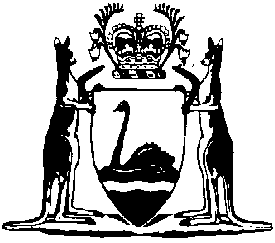 Noxious Weeds Regulations 1973Compare between:[26 Nov 1982, 00-c0-03] and [10 Dec 2002, 00-d0-07]Western AustraliaNOXIOUS WEEDS ACT 1950Noxious Weeds Regulations 19731.	Citation		These regulations may be cited as the Noxious Weeds Regulations 1973.2.	Revocation		The Noxious Weeds Act Regulations 1951, published in the Government Gazette on the 9th November, 1951, as amended from time to time by notices so published thereafter, are hereby revoked.3.	Interpretation		The Interpretations set out in subsection (1) of section 26B of the Noxious Weeds Act 1950, apply to these regulations.4.	Harvesting seeds when noxious weeds are present	(1)	A person shall not harvest pasture seeds from land upon which there are primary noxious weeds.	(2)	A person shall not use, sell or supply, offer to sell or supply, or have in his possession, custody, or control pasture seeds harvested from land upon which, at the time of harvest, there were primary noxious weeds.	(3)	In this regulation “pasture seeds” means seeds of pasture species and includes clovers (Trifolium spp.), medics (Medicago spp.), serradella (Ornithopus spp.) and rye grasses (Lolium spp.).5.	Notice when noxious weeds are present	(1)	Where there are primary noxious weeds upon any land a notice in writing may be served on the owner or occupier of the land by an inspector directing him not to move from the land — 	(a)	any stock;	(b)	any restricted animal that is not shorn immediately prior to being removed from the land;	(c)	any hay, chaff, fodder or grain made or produced from any crop grown on the land; or	(d)	any vehicle or machine which has been used for agricultural, excavation or earthmoving purposes on the land.	(2)	Where a notice is served in accordance with subregulation (1) of this regulation the owner or occupier of any land so served shall not move or permit to be moved from that land any stock or other thing referred to in that notice without first having obtained authority in writing so to do from the Chief Weed Control Officer.	(3)	Any owner or occupier of any land who contravenes this regulation is guilty of an offence.[6, 7, 8, 9, 10, 11, 12 and 13.Repealed in Gazette 29 October 1982 p.4357.] 14.	Offence		A person who contravenes any of these regulations commits an offence.	Penalty: Two hundred dollars.Appendix Form No. 1Western AustraliaNoxious Weeds Act 1950Regulation 6Declaration for Entry of Stock, Coats, Fodder, Sacks, Woolpacks, and Machinery into Western Australia.To be prepared in duplicate — Original: to accompany consignment.Duplicate: to appropriate entry point — Regional Weed Control Officer, Kalgoorlie.Regional Weed Control Officer, Perth.Regional Weed Control Officer, Kununurra.Section 1:	                    COMPLETE FOR STOCKPart A:(a) Full name: .......I,        (a) ..................................................................................(b) Address:...........of       (b) ..................................................................................(c) Name of............in the State of (c) ....................................................................State:	am *the owner/agent of the owner/person importing/agent of the person importing — *the sheep/cattle/horses/other animals specified in the Schedule, intended to be brought into Western Australia.* Strike out whichever is inapplicable.Part B:The owner of the property of origin to complete this part and the declaration under Section 3 below.(a) Full name: .......I,       (a) ...................................................................................(b) Address:...........of      (b) ...................................................................................(c) Name of ...........in the State of (c) ....................................................................State:	am the * owner/manager/authorised person of the place or property of origin on or in which * the sheep/cattle/horses/other animals specified in the Schedule, intended to be brought into Western Australia, were last held for ninety days.* Strike out whichever is inapplicable.Section 2:	         COMPLETE FOR COATS/FODDER/SACKS/	                WOOLPACKS AND MACHINERY(a) Full name: .......I,        (a) ..................................................................................(b) Address:...........of       (b) ..................................................................................(c) Name of ...........in the State of (c) ....................................................................State:......................am the * owner/the agent of the owner in the place of origin of the * coats/fodder/sacks/woolpacks/machinery, intended to be brought into the State of Western Australia.Note: ...Declarations for machinery are only required when a Government inspector requires, by a notice in writing, that such declarations be furnished.* Strike out whichever is inapplicable.Section 3:	         COMPLETE FOR ALL CONSIGNMENTSThe *sheep/cattle/horses/other animals/coats/fodder/(d) Full name ........sacks/wool- packs/machinery are owned by (d) ....................of owner:................(e) Addressof owner:...............of    (e) .....................................................................................(f) Name ofState:......................in the State of    (f) ..................................................................	To the best of my knowledge and belief, the *sheep/cattle/horses/other animals/coats/fodder/ sacks/woolpacks/machinery are free from plants declared as noxious weeds in Western Australia.* Strike out whichever is inapplicable.THE SCHEDULEDescription (type of stock, fodder, animal, coats, etc.).................................................................................................. ..................................................................................................Identification (sex, brands etc.)..................................................................................................................................................Number .....................................................................................................................................................................................Method of Transport ...............................................................Date of Proposed Entry into Western Australia ......................Place of Proposed Entry into Western Australia .....................Consigned to ...........................................................................Address of Consignee /............................................................Destination in Western Australia ............................................The sheep (if any) were last shorn on .....................................Agent (if any) acting on behalf of importer ..............................................................................................................................And I make this declaration by virtue of(g) Insert Act ........(g) ............................................................................................ of Parliament .........under which...........Declared at ..............................................................................declaration is.........in the State of ...........................................................................made.......................................................................... this ......................................day of 19 ............... before me.................................................................	............................Justice of the Peace. 	Signature of (or authorised person)	Declarant. REVERSE OF FORM No. 1CERTIFICATE BY INSPECTORCOMPLETE FOR STOCK ONLYI,...............................................................................................being an inspector in the Department of Agriculture in the State of.....................................................................................do hereby certify that I have examined the *sheep/cattle/ horses/other animals referred to in the statutory declaration of .............................................................................................on the reverse side of this form and have found the * sheep/ cattle/horses/other animals free from noxious weeds, including Xanthium spp. (Bathurst burr, Noogoora burr, etc.) and Horehound (Marrubium vulgare L.).I have no reason to doubt the correctness of any of the particulars declared in the said statutory declaration.Dated at .......................................... this ....................... dayof ................................................ 19 ........................................................................Government Inspector.* Strike out whichever is inapplicable.NOTICEUnder the Noxious Weeds Act, the following conditions apply to animals consigned to Western Australia:	(1)	Sheep, cattle and horses shall be despatched within seven days of inspection, unless a period not exceeding 14 days has been approved by the Agriculture Protection Board.	(2)	The animals, after inspection, shall be held in yards which, along with their immediate environs, are free from noxious weeds, particularly Noogoora burr, Bathurst burr and Horehound.	(3)	Removal of the animals from the place of inspection shall be carried out by road transport, or by rail.	(4)	If, on arrival in Western Australia, the length of wool on any part of the body of a sheep exceeds twenty (20) millimetres, the animal will be required to be shorn unless exempted by a certificate in writing from a Government inspector.Form No. 2Western AustraliaNoxious Weeds Act 1950(Regulation 6)NOTICE OF INSPECTION(a) Full name: .......To (a) Mr .................................................................................(b) Address:...........of (b) ........................................................................................	being the * owner/consignor/consignee/person in possession of the consignment described below, you are hereby notified that they have been detained by a Government Inspector.Consignment ...........................................................................Description ..............................................................................Identification ...........................................................................Number ...................................................................................Origin ......................................................................................Consignee ................................................................................Signed .............……………………...................Inspector.Date .............…………………......................….* Delete whichever is inapplicable.The above items have been found to contain prohibited material, namely ........................................................................................................................................................................STOCKThe above animals shall remain under the control of a (c) Date: ................Government Inspector until (c) ...............................................(d) Delete if ..........in which period they must be (d) shorn and cleaned orsatisfactorily .........destroyed.inapplicable:Signed .............……………………...................Inspector.Date .............…………………......................….______________________________________________________________________OTHER CONSIGNMENTS	The above consignments shall remain under the control (e) Date: ................of a Government inspector until (e) ........................................in which period it must be satisfactorily cleaned or destroyed.Note: A person unwilling to comply with the requirement of this notice may, with the approval of a Government inspector, export the consignment from the State, or return it to a part of the State approved by a Government inspector, within the time specified in the notice.RELEASEThe above consignments are * free from noxious weeds/not free of noxious weeds, but approval is given for(f) Specify place: ..export from Western Australia or return to (f).........................	within Western Australia.Signed .............……………………...................Inspector.Date .............…………………......................….* Delete whichever is inapplicable.	[Appendix amended in Gazette 14 September 1973 p.3478.] Notes1. 	This is a compilation of the Noxious Weeds Regulations 1973 and includes the amendments referred to in the following Table.	[If this compilation has been reprinted amendments prior to the latest reprint are not referred to in this Table.]Compilation tableCitationGazettalCommencementNoxious Weeds Regulations 1973 17 Aug 1973 pp.3129-3317 Aug 1973Amendment regulations14 Sep 1973 p.3478Agriculture and Related Resources (Declared Plants and Restricted Animals) Regulations 1982 r. 329 Oct 1982 p.435726 Nov 1982 (see regulation 2)